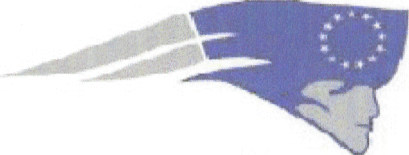 Columbine Rebels2015 Dave Sanders Cross Country InvitationalColumbine High School is pleased to be hosting our 16th Annual Dave Sanders Invitational.  The meet will be held Friday, September 25th at Clement Park in Littleton Colorado.Our meet will consist of two varsity divisions; Division 1 consisting more of the larger 5A schools and Division 2 consisting of more of the 4A – 1A schools.Our fast course consists of 30% grass, 60% paved bike trail and 10% dirt with short rolling hills.Best spectator view of the course is at the top of the hill at the Columbine Memorial.Columbine High School6201 S. Pierce StreetLittleton, CO 80123Athletic Director: Scott ChristySchool Phone: 303-982-4400School Fax: 303-982-4401Entry Deadline:  Monday September 21st, 2015.How to enter your team’s roster:An excel spreadsheet will be emailed out 2 weeks prior to race day.  Please be sure to include the following 3 things on the spreadsheet:Name of SchoolCoaches Name (with e-mail address and phone number)ENTIRE Team RosterE-Mail Entries to: amied@runningbears.comEntry Fee: $200 for 5A and 4A schools, $175 for 3A, 2A and 1A schools.  Please get your entry fee in by Monday, September 21st in order to hold your spot.Awards: 1st, 2nd, and 3rd place team trophies will be awarded to the varsity divisions. Top 10 varsity individuals in each division will receive medals and the 11th thru 25th place varsity individuals will receive ribbons.  Top 25 individuals in each open division will receive ribbons.Packets: Please pick up your team packet at the check-in tent by the NE Pavilion.Order of Races:3:00  D1 Varsity Boys		Run 10, Score 53:10  D2 Varsity Girls		Run 10, Score 53:40  D1 Open Boys “B” Team	Run 10, Score 53:50  D2 Open Girls		Unlimited, Score 54:20  D2 Varsity Boys		Run 10, Score 54:30  D1 Varsity Girls		Run 10, Score 55:00  D2 Open Boys		Unlimited, Score 55:10  D1 Open Girls “B” Team	Run 10, Score 55:40  D1 Open Boys “C” Team	Unlimited, Score 55:50  D1 Open Girls “C” Team	Unlimited, Score 56:20  Presentation of Awards*Individual awards will be given at the finish chute.  Top 3 individuals in varsity races will be recognized during awards presentation.Contact:Meet Director:  Natalie Reyes	              nreyes2@cherrycreekschools.org	              (Cell) 303-868-7187               (Fax) 303-982-4401All-Time Record:Same Course Since 20062006 Joseph Manilafasha, North HS	15:072006 Katie Vanatta, Ralston Valley HS	16:59Last Year’s Individual Champions:D1) Eric Hamer, Palmer Ridge HS		15:54D1) Lauren Gregory, Fort Collins HS		18:24D2) Alec Hornecker, Golden HS		16:32D2) Lexi Reed, D’Evelyn HS		19:10Last Year’s Team Champions:D1) Fort Collins Boys and Cherry Creek GirlsD2) Evergreen Boys and Wheat Ridge GirlsOther Info: We will be using the same course as we did the last two years at the Dave Sanders Invite.  Course maps, division placement and the excel spreadsheet to enter your team’s roster will be sent out to all teams by Monday, September 14th.  If you have any questions please feel free to contact me at any time! Thank you!Natalie Reyes 